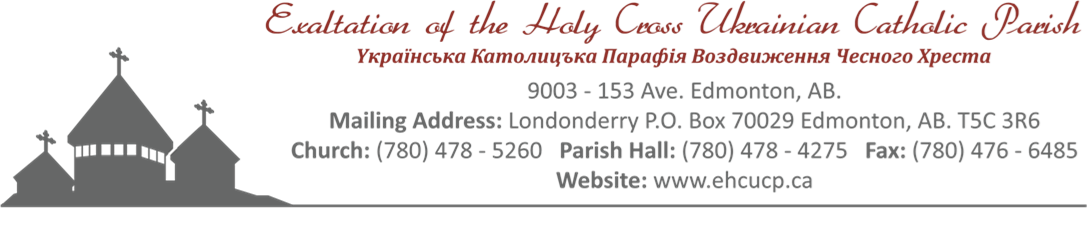 Holy Cross Ukrainian Catholic ParishFuneralMembers OnlyAfter Prayer Service FellowshipFuneral DinnerMemorial DinnerContact: Cheryl: 780-456-2828Effective June 8, 2022
All prices are subject to change without notice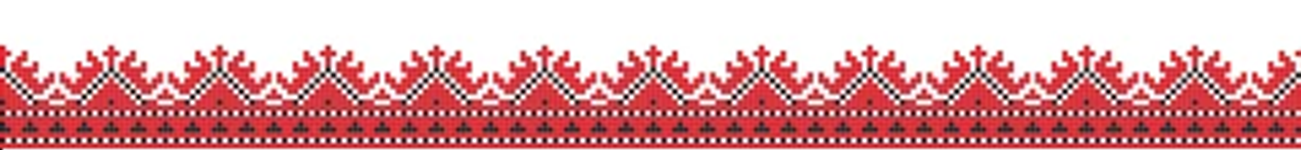 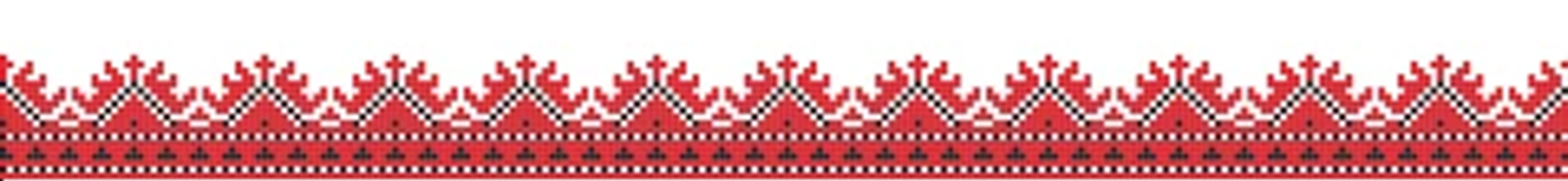 NOTE: To receive member rates the deceased person must have been a fully paid up member of Holy Cross Parish for past 20 months.MEMBER – FUNERAL/MEMORIALFuneral Hall Rental 						No chargeMemorial Dinner Hall Rental (half hall, lino only)			$ 250.00Memorial Dinner Hall Rental (full hall)				$ 450.00Use of Digital Projector						$   25.00    NOTE: Laptop/DVD Player/HDMI cable not providedPRAYER SERVICE - FELLOWSHIP MENU		Charged for cost of groceriesDoughnuts, Sweet Loaf Breads, etc.Coffee, Tea, and JuiceFUNERAL/MEMORIAL MENUSChoice A - Sandwiches:		$ 12.00 per person (children 8 and under no charge) MENU: Sandwiches (Cold Cuts, Egg, and Salmon)Cheese Tray (assorted)Pickles (Bread & Butter and Dill)Various Pastries and Fruit PlatterJell-O with Cool WhipCoffee, Tea and JuiceChoice B - Cold Plate:		$ 15.00 per person (children 8 and under no charge)MENU:Cold Cuts and Garlic SausagePotato SaladVegetable PlatterCheese Tray (assorted)Pickles (Bread & Butter, and Dill)Buns and ButterVarious Pastries and Fruit PlatterJell-O with Cool WhipCoffee, Tea and JuiceChoice C - Hot Meal:		$ 18.00 per person (children 8 and under no charge)MENU:Choice of:  Roast Beef and Horseradish OR Baked ChickenMashed Potatoes and GravySalad (choice of Caesar, Coleslaw, or Tossed)VegetablesPickles (Bread & Butter, and Dill)Buns and Butter	Various Pastries and Fruit PlatterJell-O with Cool WhipCoffee, Tea and JuiceEXTRAS: 1. Lazy Cabbage Rolls - $ 3.00 per person2. Extra Salad (Caesar, Coleslaw, or Tossed) - $ 4.00 per person3. Cornmeal - $ 4.00 per person4. Cheddar Perogies and Sour Cream - $ 4.75 per person5. Sweet Cabbage Rolls - $ 4.75 per person6. Chicken - $ 5.00 per person7. Beef - $ 5.00 per person8. Ham - $ 5.00 per person9. Meatballs - $ 5.00 per person